Список материалов и оборудования составлен из расчета возможности одновременного выполнения конкурсного задания 4-мя участниками (8 участников = 2гр Х 4чел)Оборудование.Окрасочно Сушильная  Камера USI (7м * 4м)1 шт.Рабочая зона 3*3м- 8 шт.Стол Х- образный для деталей - 10 шт.Стол поворотный окрасочный - 6 шт.Шкаф с вытяжкой для хранения материалов  2шт.Весы для смешивания ЛКМ 1 шт.Лайт-бокс -шкаф для цветоподбора  2 шт.ИК сушка для тест напылов -1штДержатель для краскопультов в ОСК- 2 шт.Мобильный диспенсер с маск.бумагой 1 штИК сушка коротковолновая Trommelberg – 1штМастерская по цветоподбору 4*10м – 1штСтолы для смешивания тонеров и материалов -6штМойка для краскопультов Boxer - 2штСжатый воздух и аксессуары:Точка подачи сжатого воздуха с регулятором давления в ОСКШланги  внутри ОСК(9 мм)– 1 шт.Тройной фильтрующий модуль для сжатого воздуха 1 шт.Линия централизованной подачи сжатого воздуха или станция подачи сжатого воздуха.Пневматический шланг с быстроразъемными муфтами для окраски в О.С.К.-1штПистолет обдувочный  внутри ОСК -1 шт       2.7       Пистолет обдувочный на инструментальном центре Festool-8штДополнительное оборудованиеБак с крышкой для отработанных салфеток, стойкий к растворителям -2шт. Бак для слива остатков использованных ЛКМ - 1 шт.Электрический удлинитель 10 м -2 шт.Малярный нож - 2 шт.Каттер - 1 шт.Помпа  без силикона стойкая к растворителям -4 шт. Толщиномер ЛКП - 1  шт.Компрессор -1 шт.Ресивер -	1 шт.Комплект для подключения электрического инструмента – 4штЭлектрический разъем  380 В. – 4штЭлектрический разъем  220 В. – 14 штДетали для окраски:Съёмное переднее крыло от легкового а/м ВАЗ 2110 - 8штШлифовальное оборудование и системы пылеудаления:Festool LEX 2 150/7  эксцентриковая шлифовальная машинка  - 8 шт.Festool LEX 2 150/3 эксцентриковая шлифовальная машинка - 8 шт.Festool Инструментальный центр TC3000 в комплекте с пылеудаляющим аппаратом , блоком подготовки воздуха-8штПневматическая шлифовальная машинка RUTSCHER LRS400-4шт     Полировальная машина  SHINEX RAP 150 FE-  2шт.Краскопульты и аксессуары:Краскопульт для окраски-не предоставляютсяКраскопульт для грунта -не предоставляютсяОбдувочный пистолет - 4шт.Набор для очистки и ухода за краскопультами (кисть, ёршик) - 2 шт.Мерный стакан+съёмный бачек для  к/п SATA RPS 0,6 л / 125 и 200 –- 18 шт.Крышки/ плоские крышки SATA RPS– 18 шт.Палочки для смешивания  – 30 шт.Краска расходные материалыGlasuritЛак HSGlasurit923-135"быстрый"Отвердитель для лака 929-33Наполнитель нешлиф. Glasurit285-31СерыйОтвердители для наполнителей 929-56Антикоррозионный грунт 283-150Отвердитель для антикоррозионного грунта 352-228 (352-230)Базовая эмаль на водн.основе90 Line1K аэрозоль грунт-наполнитель 183-70Стандартный разбавитель для наполнителей и лаков 352-91Ускор.добавка д/лака и наполн523-15Растворитель для баз.эмалей93-Е3Вспомогательная добавка для «переходов»на базе 90-М50Обезжириватель 541-5Очиститель спирт 700-1Разбавитель д/переходов на лаке 352-500 или 352-500(А)Лакокрасочные материалы (грунты, базовая эмаль, лак и спец.добавки) SikkensРасходные материалыСалфетки бумажные Окрасочные материалы (очистители, обезжириватели,активаторы и т.д) Металлические карточки для тест-напыления – 100 шт.Растворитель 646 для мойки краскопультов – 10лДругие инструменты и материалы:Маскировка и облицовочных материалов:Скотч 50х50  4 штМаскировочна бумага 30,60, 90-см по 1 рул.Скотч 25х50 4 штПленка для маскировки-1штАбразивные материалы FESTOOL:Шлифокручной Fast Fix HSK-A 80x198 ммШлифокручной Fast Fix HSK-A 80x130ммПроявочная пудра FESTOOLШлифовальный круг Granat P400Шлифовальный круг Granat P280Шлифовальный круг GranatP180Подложка для диска 150 мм 5 ммАбразивные материалы (круги, губки) Материалы для полировки FESTOOLДиски 150 S500/ S1000/S2000Шлифовальный круг GranatP1500Полировальный набор ExtrafineПолировальные круги для полировки 75 мм (Комплект)Набор полировальных кругов (стд+овчин.)Полироль FESTOOL MPA 5000/1Полироль FESTOOL MPA 11000/1Очиститель FESTOOL MPA-FСалфетки для полировки RT PREMIUMСалфетка полировальная  MPA-MICROFIBRE/2Охрана труда и промышленная безопасность:Ботинки с металлической вставкой - не предоставляютсяНитриловые перчатки размер L Нитриловые перчатки размер –XLОдноразовые комбинезоны – L- не предоставляетсяОдноразовые комбинезоны – XL – не предоставляетсяФлаконы для промывки глаз Противопылевой респиратор с клапаном  - не предоставляетсяПолумаска для окраски – не предоставляютсяОчки – полумаски для окраски - не предоставляютсяЗащитные очки (безцветные) - не предоставляютсяКонтейнеры для утилизации отходовОгнетушительМедицинская аптечка.Офисное оборудование площадки Бумага для печати на принтере -1 пачка, 500 листовСтяжки, 15 см -1 пачка, 100шт.Лазерный принтер (МФУ) А4 - 1 шт.Бумага для заметок (зеленая, 76×76мм)  -1пачка, 100 листовНож канцелярский (17,5мм, с выдвижным лезвием и возвратной пружиной) - 2 шт.Ножницы  - 1 шт.Степлер -  1 штКлейкая лента упаковочная (50мм × 66м, коричневая) -  2 шт. Стретч-пленка для ручной упаковки (17 мкм, 45см х 230м эконом) -1 рулон Компьютер в сборе с процессором не хуже i3 -1 шт.Доступ в Интернет (wi-fi)Часы для мониторинга времени - 1штНоутбук 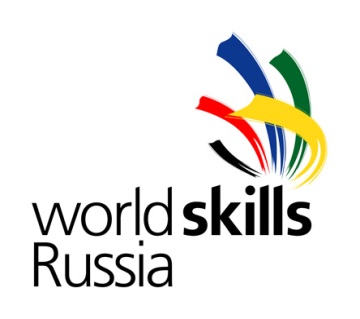 Технический департаментИнфраструктурный листОкраска автомобилей